Cartes de poissons en base 10Cartes de poissons en base 10 Cartes de poissons en base 10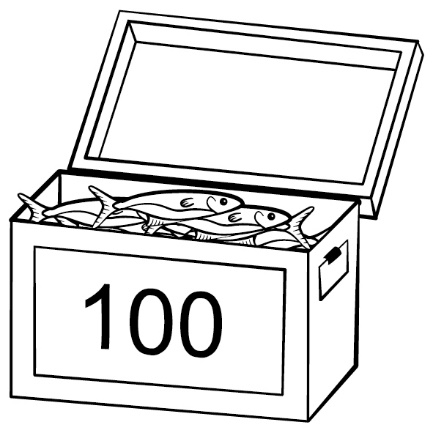 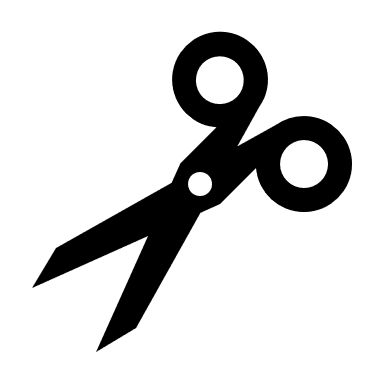 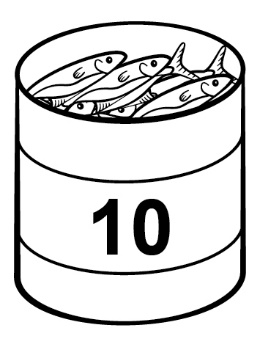 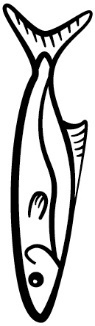 